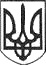 РЕШЕТИЛІВСЬКА МІСЬКА РАДАПОЛТАВСЬКОЇ ОБЛАСТІВИКОНАВЧИЙ КОМІТЕТРІШЕННЯ13 липня 2023 року									№ 151Про затвердження висновку про вартість майна для приватизації об’єктаКеруючись законами України „Про місцеве самоврядування в Україні”, „Про приватизацію державного і комунального майна”, Порядком проведення електронних аукціонів для продажу об’єктів малої приватизації та визначення додаткових умов продажу, затвердженого постановою Кабінету Міністрів України від 10.05.2018 року № 432, Методикою оцінки майна, затвердженої постановою Кабінету Міністрів України від 10.12.2003 року № 1891, виконавчий комітет Решетилівської міської радиВИРІШИВ:Затвердити висновок про вартість майна для приватизації об’єкта - нежитлового приміщення громадський будинок (побут комбінат) загальною площею 190,1 кв.м вартістю 187483,00 грн. (сто вісімдесят сім тисяч чотириста вісімдесят три гривні 00 коп.), розташованого за адресою: вул. Молодіжна, 60-а, с. Піщане, Полтавського району, Полтавської області.Міський голова								О.А.Дядюнова